Prilog 1.  - Grafički prikaz mikrolokacija iz Plana upravljanja pomorskim dobrom na području Grada Stari Grad za 2022. godinu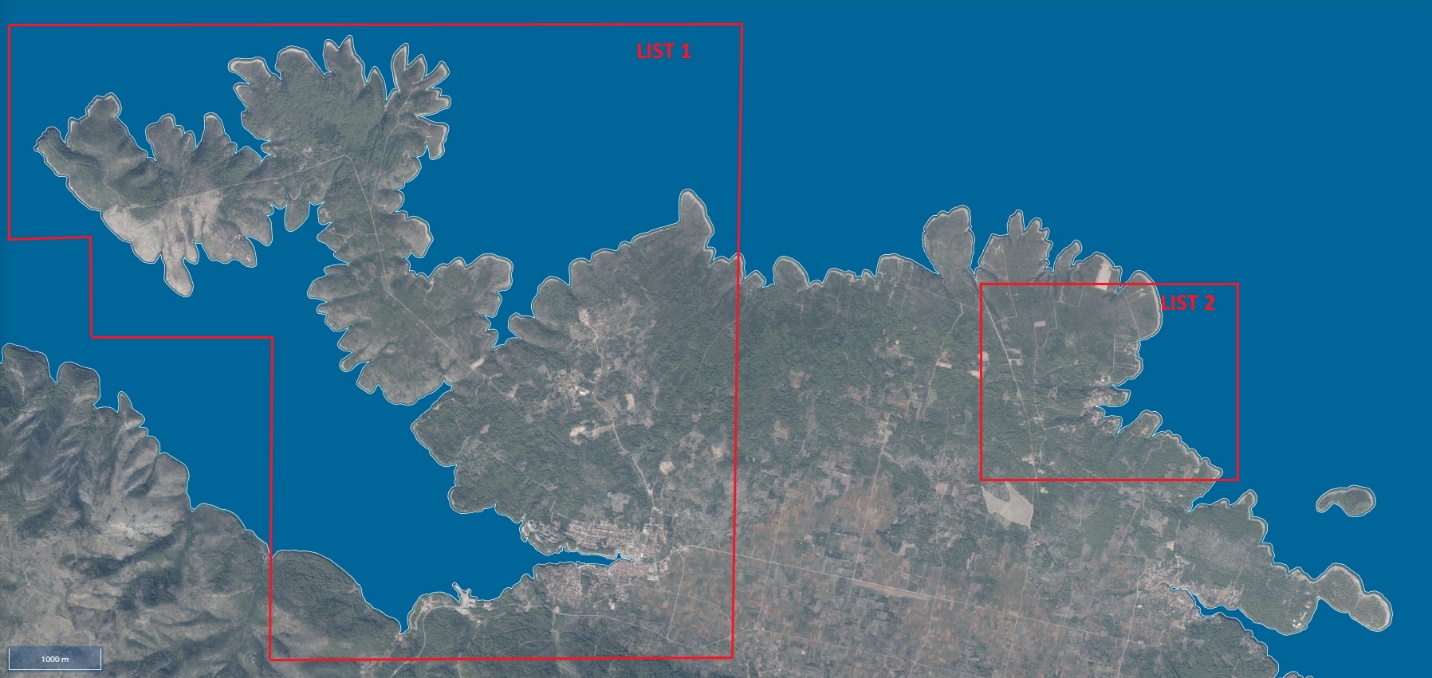 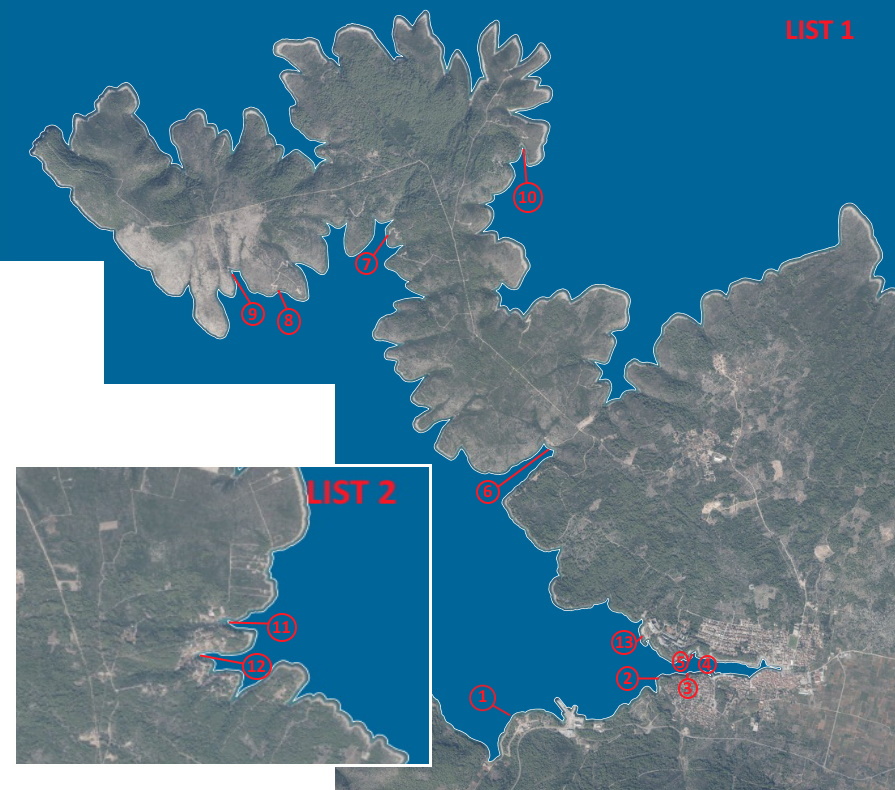 MIKROLOKACIJA 1.Stari Grad - Uvala Maslinski Rat, k.č.zem. 2451/1, k.o. Stari GradDJELATNOST UGOSTITELJSTVA I TRGOVINE„k/p/mo“ - Kiosk, prikolice montažni objekti do 12 m², sunčalište - KOLIČINA 6DJELATNOSTI KOMERCIJALNO-REKREACIJSKOG SADRŽAJA„S „- Suncobrani – KOLIČINA 6„L“ - Ležaljke – KOLIČINA 12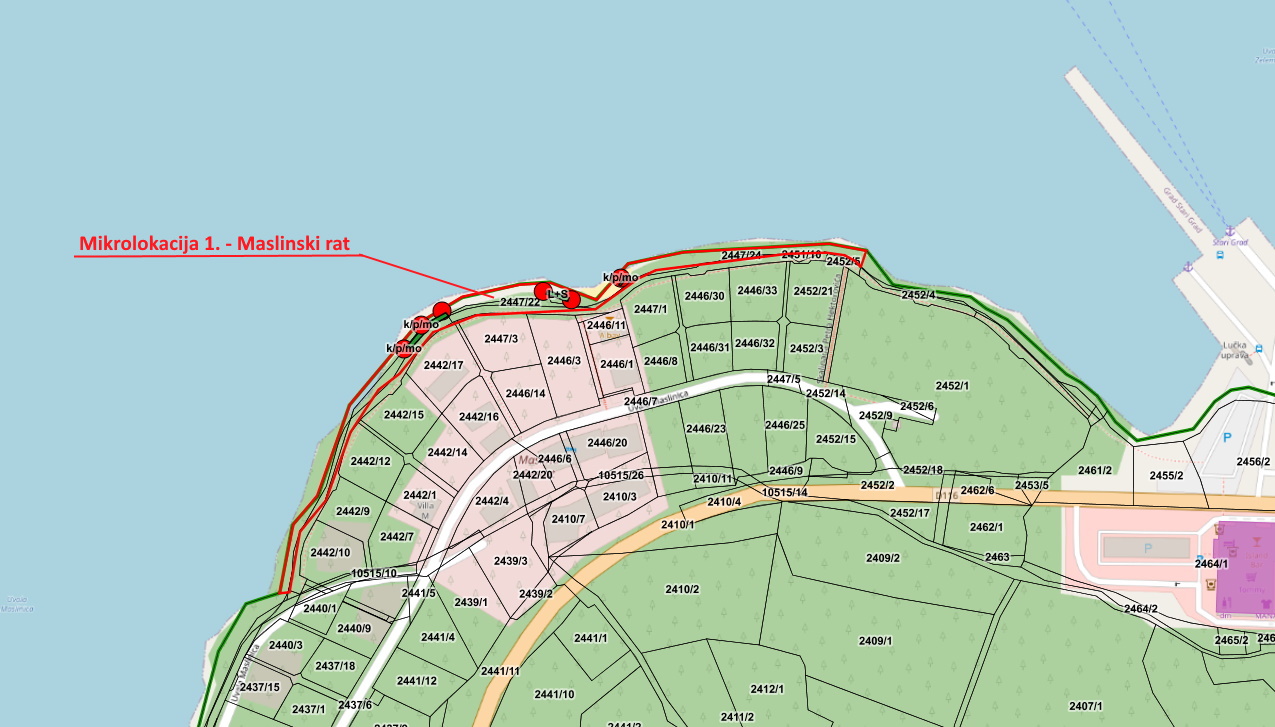 MIKROLOKACIJA 2.Stari Grad na predjelu Lanterna Fortin i u uvali Duboka – k.č.zem. 2887, k.o. Stari GradDJELATNOST UGOSTITELJSTVA I TURIZMA „k/p/mo“ - Kiosk, prikolice montažni objekti do 12 m² - 12 m2 – KOLIČINA 1„ter“ - Pripadajuća terasa objekta – 50 m2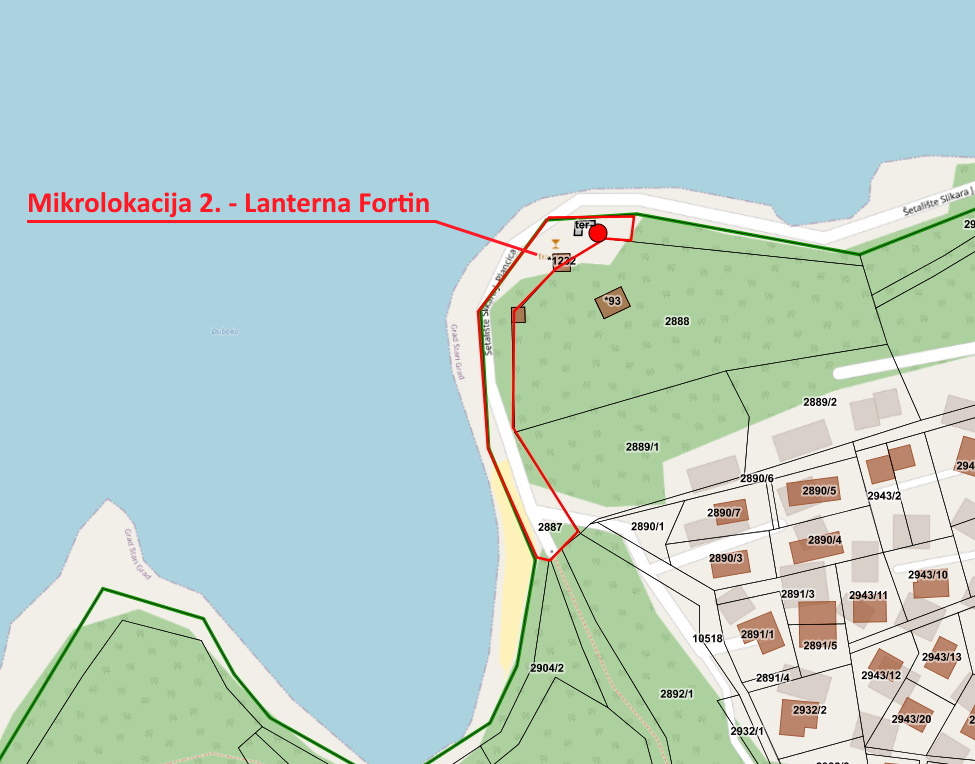 MIKROLOKACIJA 3.Stari Grad: od Mlina do uvale Mala Duboka 2948/9, 2947/2, 2940/1 k.o. Stari Grad DJELATNOST IZNAJMLJIVANJA SREDSTAVA„bmp“ - Brodica na motorni pogon – KOLIČINA 5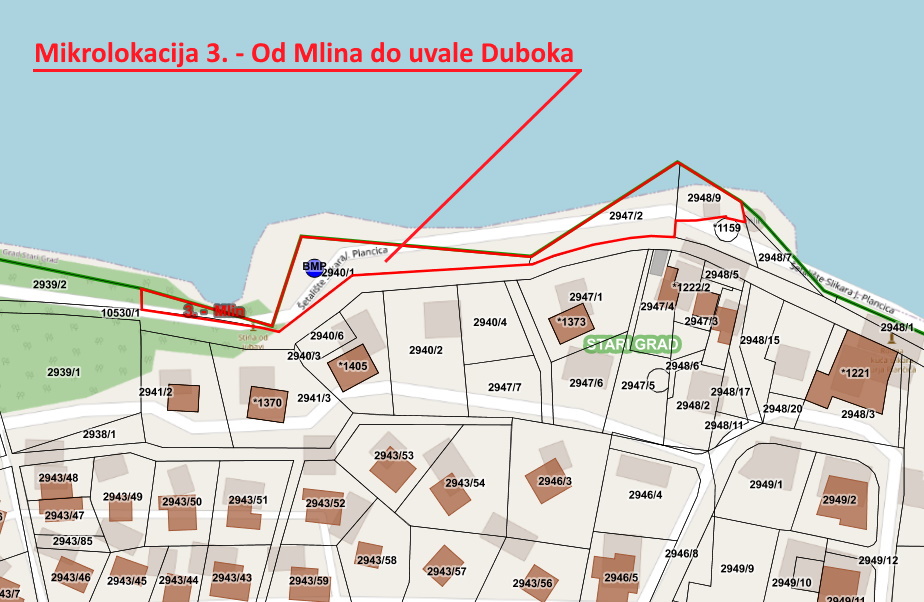 MIKROLOKACIJA 4.Stari Grad: predio Priko – Bonj zapadno od granice lučkog područja (kod zgrade Jedriličarskog kluba) – dio 10834/1 k.o. Stari GradDJELATNOST UGOSTITELJSTVA I TURIZMA „ap“ -Ambulantna prodaja (škrinja, aparati za sladoled i sl.) – KOLIČINA 1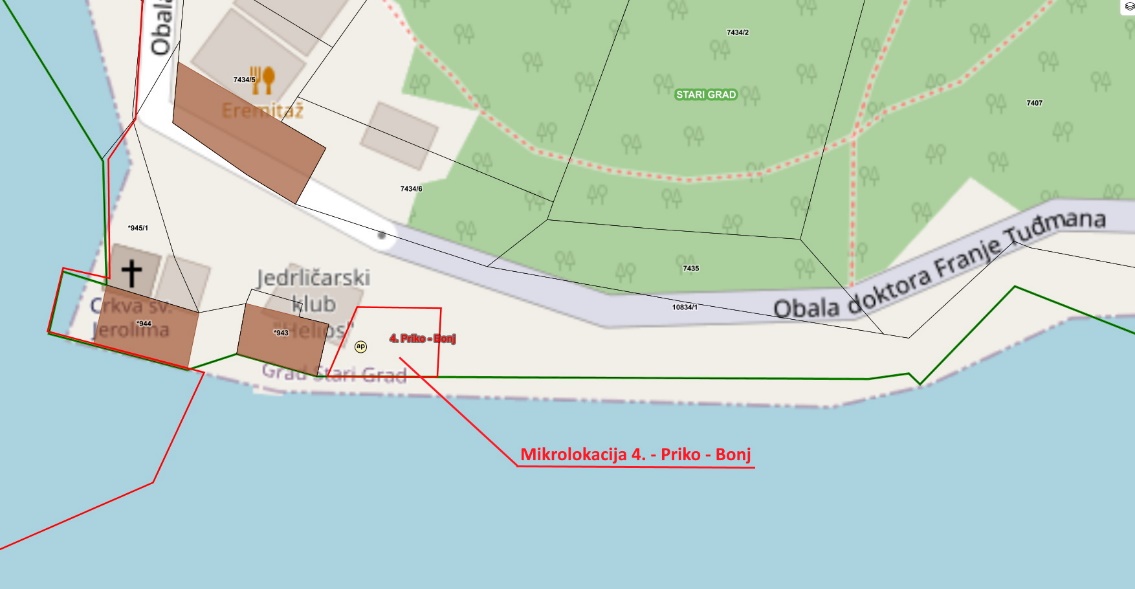 MIKROLOKACIJA 5.Stari Grad: na gradskom kupalištu Bonj 10860/2, dio 7455, 7436/3, k.o. Stari GradDJELATNOST IZNAJMLJIVANJA SREDSTAVA„d/s/p“ - Daska za jedrenje, sandolina, pedalina i sl. – KOLIČINA 5DJELATNOSTI KOMERCIJALNO-REKREACIJSKOG SADRŽAJA„Aquapark“ - Aqua park i drugi morski sadržaji – KOLIČINA 1„S“ - Suncobrani - KOLIČINA 20„L“ - Ležaljke – KOLIČINA 20„K/k/z/š“ - Kulturne, komercijalne, zabavne i športske priredbe (obračunska jedinica po m2/dan) – max do 50 m2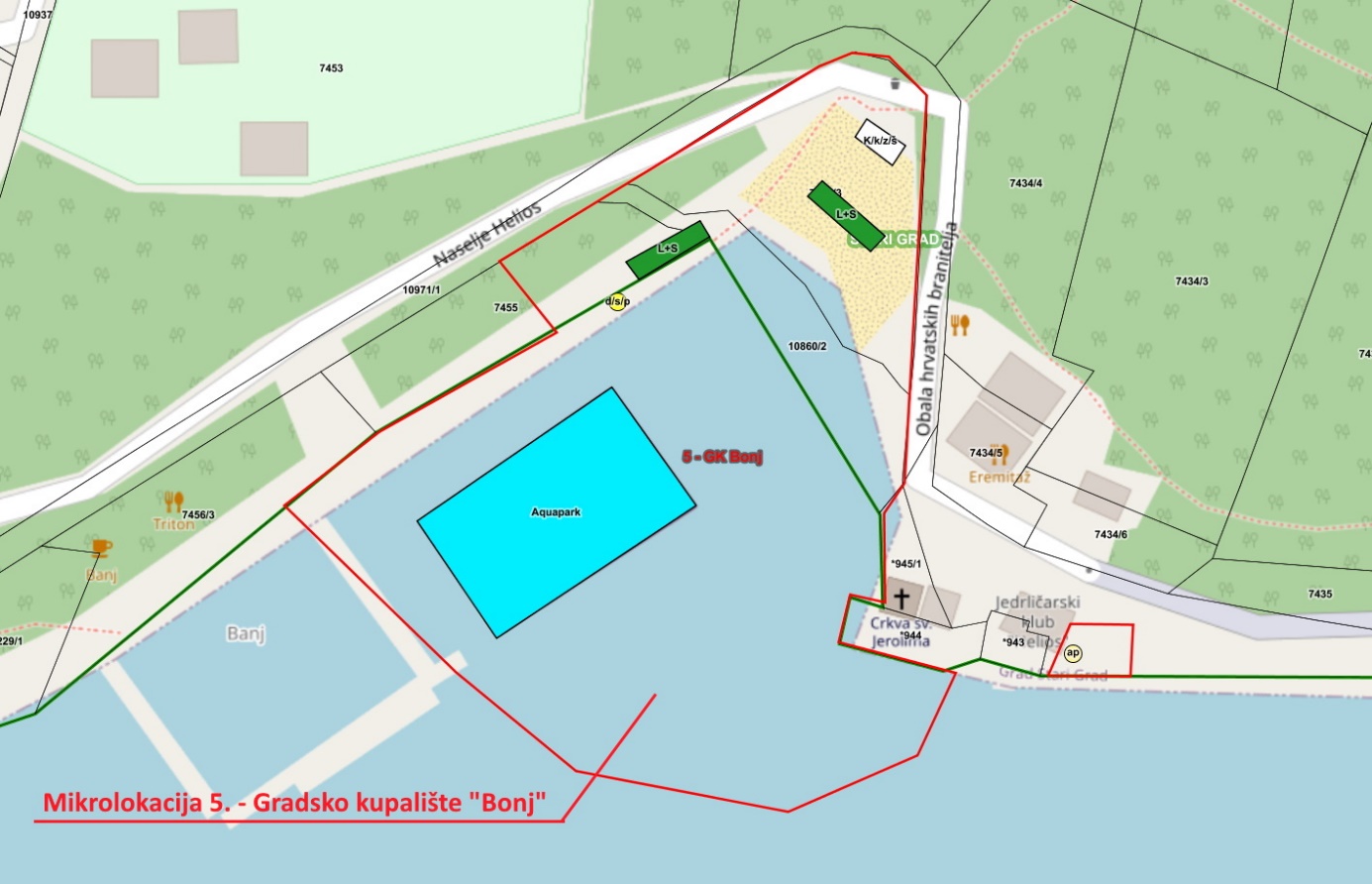 MIKROLOKACIJA 6.Stari Grad: uvala Zavala dio 10416/816 (10416/609) k.o. Stari GradDJELATNOSTI KOMERCIJALNO-REKREACIJSKOG SADRŽAJA„S“ - Suncobrani - KOLIČINA 20„L“ - Ležaljke – KOLIČINA 20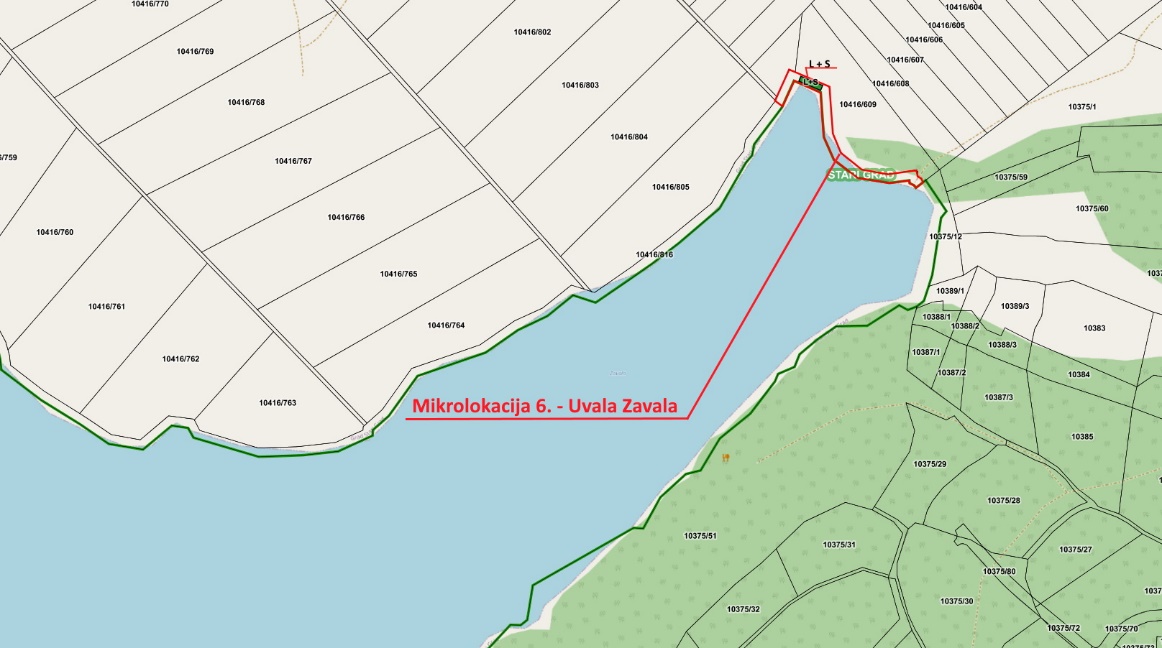 MIKROLOKACIJA 7. Stari Grad: u uvali Veli dolac dio 10416/816 (ispred k.č.zem. 10416/681), k.o. Stari GradDJELATNOST UGOSTITELJSTVA I TRGOVINE„k/p/mo“ - Kiosk, prikolice montažni objekti do 12 m², sunčalište - KOLIČINA 1DJELATNOSTI KOMERCIJALNO-REKREACIJSKOG SADRŽAJA„S“ - Suncobrani – KOLIČINA 10„L“ - Ležaljke – KOLIČINA 10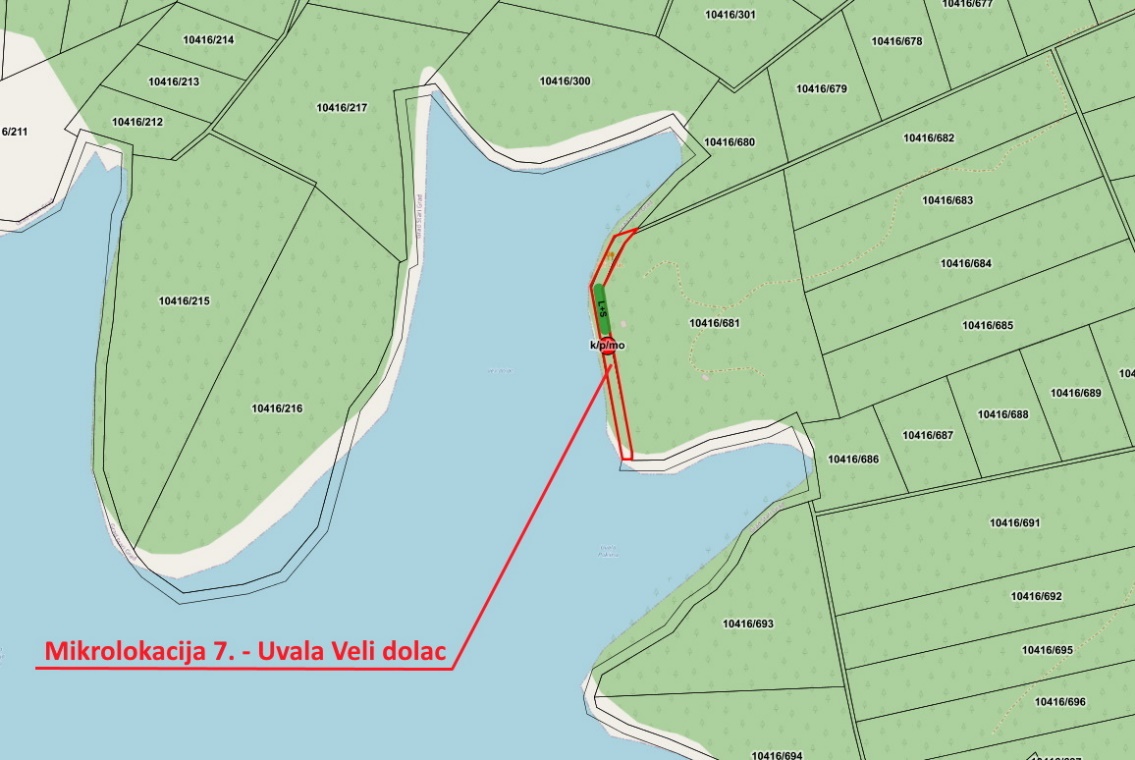 MIKROLOKACIJA 8. Stari Grad: u uvali Mlaki Rot dio k.č.zem. 10416/816  (ispred k.č.zem. 10416/193, 10416/194) k.o. Stari GradDJELATNOSTI KOMERCIJALNO-REKREACIJSKOG SADRŽAJA„S“ - Suncobrani – KOLIČINA 10„L“ - Ležaljke – KOLIČINA 10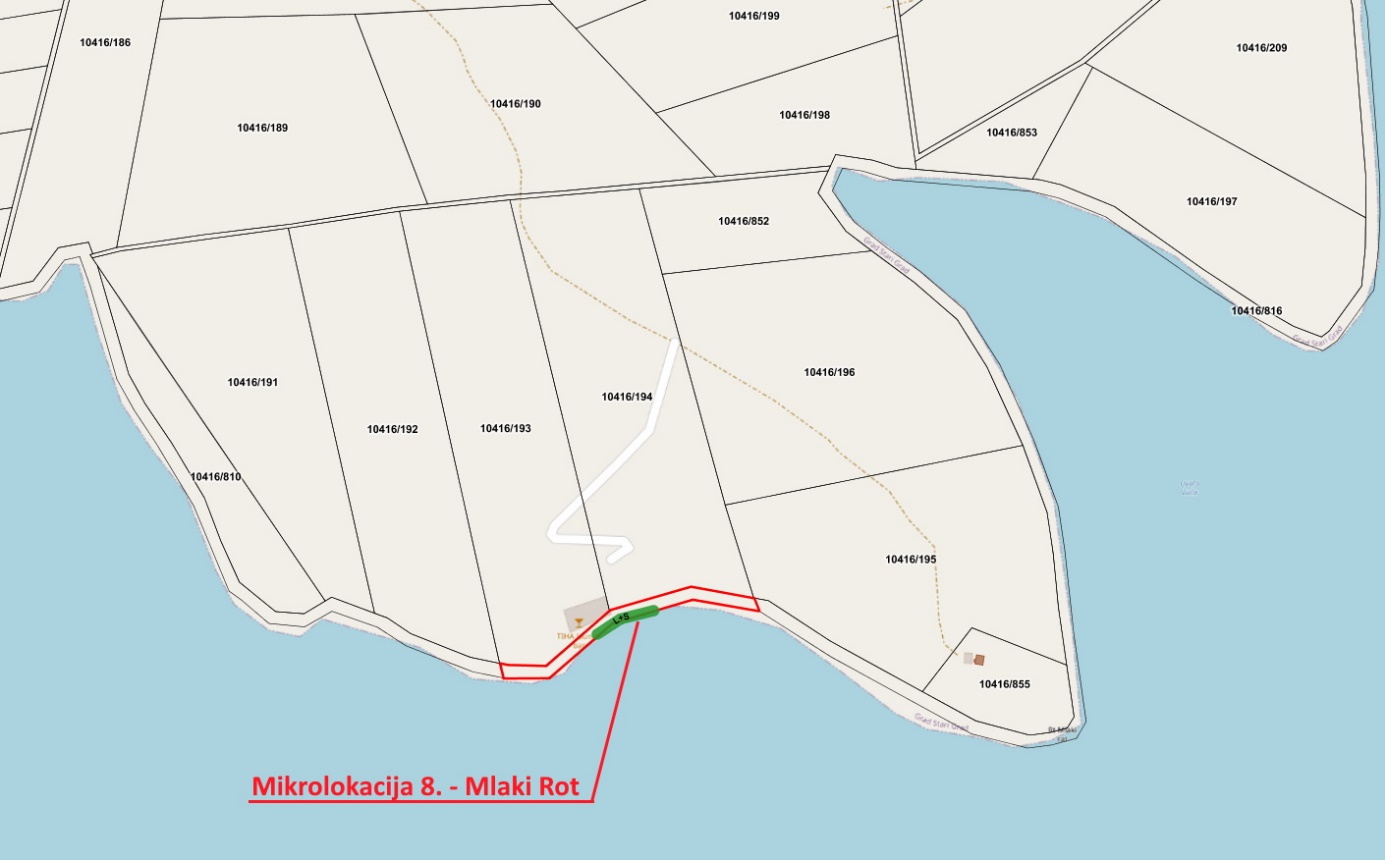 MIKROLOKACIJA 9.Stari Grad: uvala Stupišče dio k.č.zem. 10416/816 k.o. Stari Grad (ispred k.č.zem.10416/185 k.o. Stari Grad) DJELATNOST UGOSTITELJSTVA I TURIZMA „k/p/mo“Kiosk, prikolice montažni objekti do 12 m² - 12 m2 – KOLIČINA 1Pripadajuća terasa objekta – 50 m2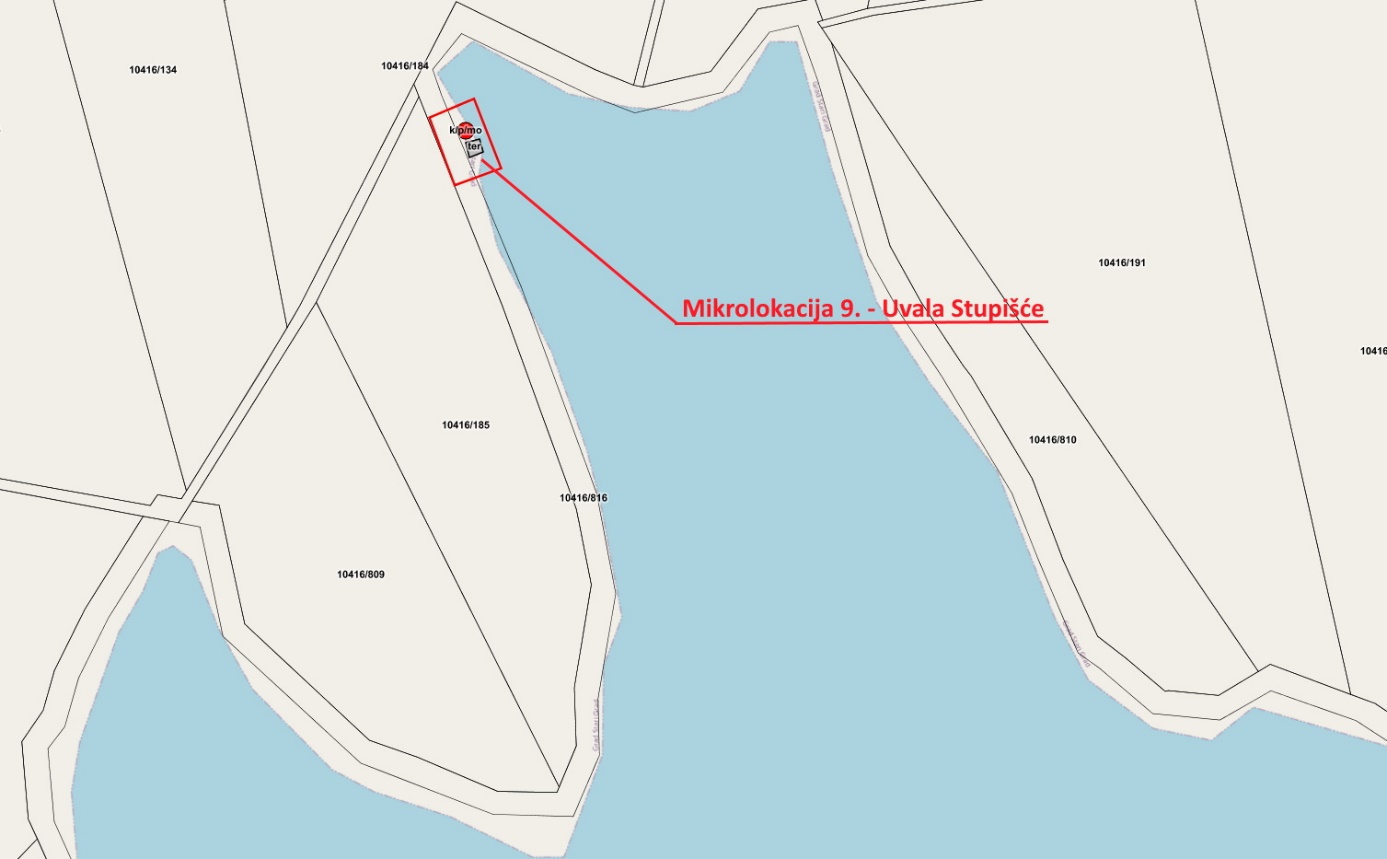 MIKROLOKACIJA 10.Stari Grad: Uvala Priluka dio k.č.zem 10416/816 k.o. Stari Grad (ispred k.č.zem. 10416/806) k.o. Stari GradDJELATNOSTI KOMERCIJALNO-REKREACIJSKOG SADRŽAJA„S“ - Suncobrani – KOLIČINA 10„L“ - Ležaljke – KOLIČINA 10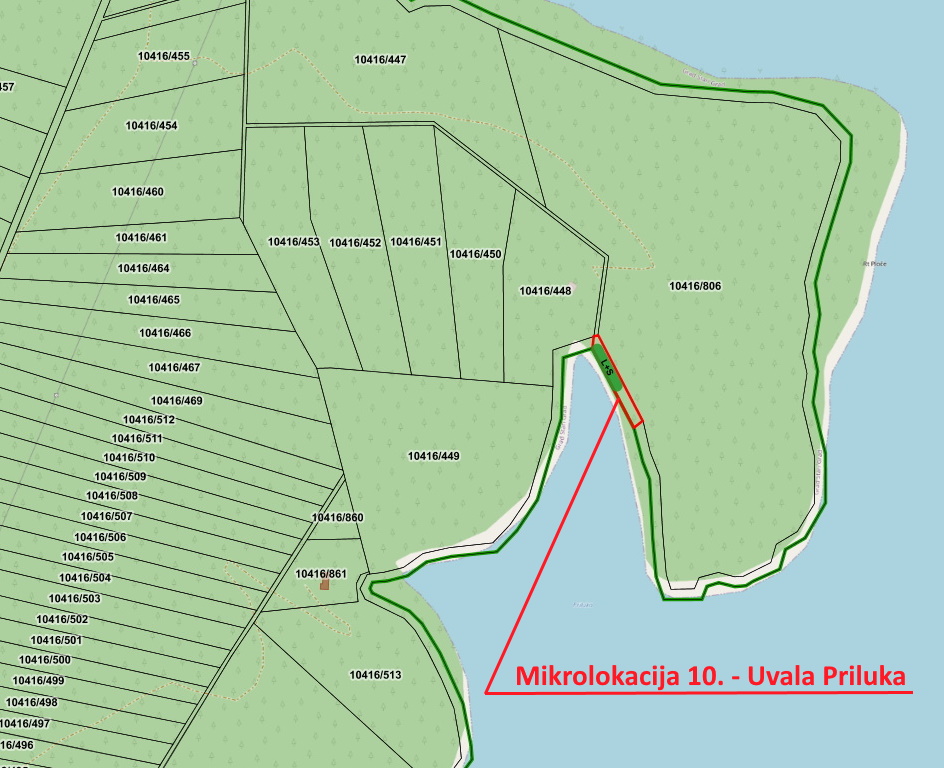 MIKROLOKACIJA 11. Uvala Mudri dolac –  dio 582/1 k.o. VrbanjDJELATNOST UGOSTITELJSTVA I TURIZMA „Štand“ - Štand (rukotvorine, igračke, suveniri i sl) – PO ISKAZANOM INTERESU NE VIŠE OD 20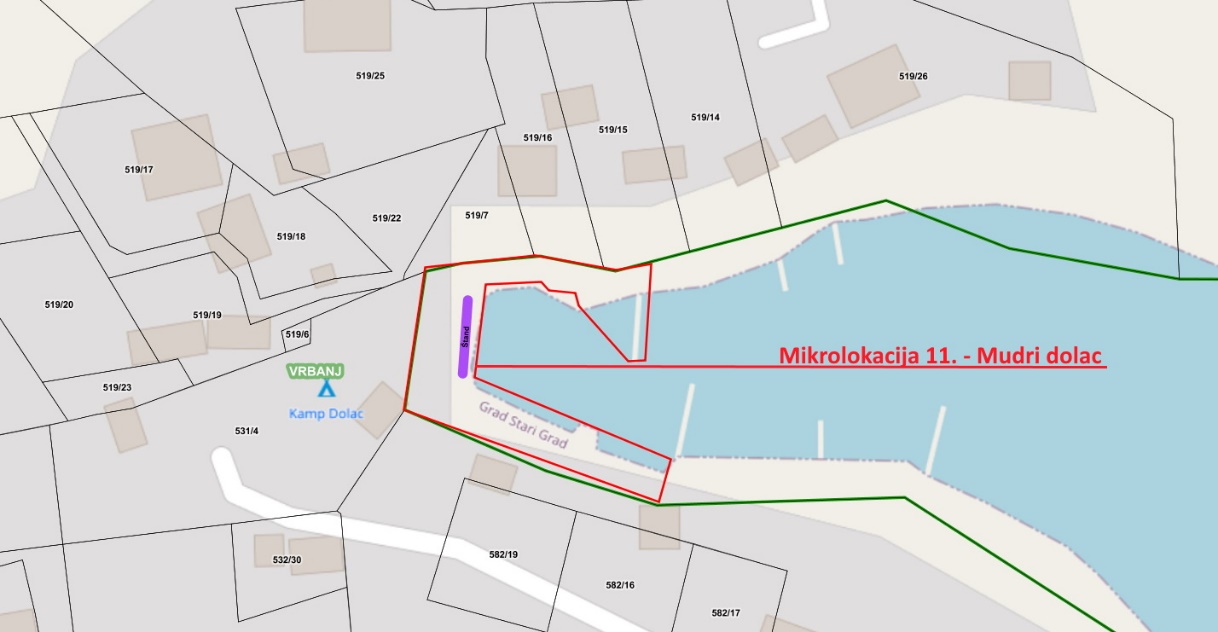 MIKROLOKACIJA 12. Uvala Basina – dio 582/1 k.o. VrbanjDJELATNOST IZNAJMLJIVANJA SREDSTAVA„bmp“ - Brodica na motorni pogon – KOLIČINA 5„d/s/p“ - Daska za jedrenje, sandolina, pedalina i sl. – KOLIČINA 5DJELATNOST UGOSTITELJSTVA I TURIZMA „Štand“ - Štand (rukotvorine, igračke, suveniri i sl) – PO ISKAZANOM INTERESU NE VIŠE OD 20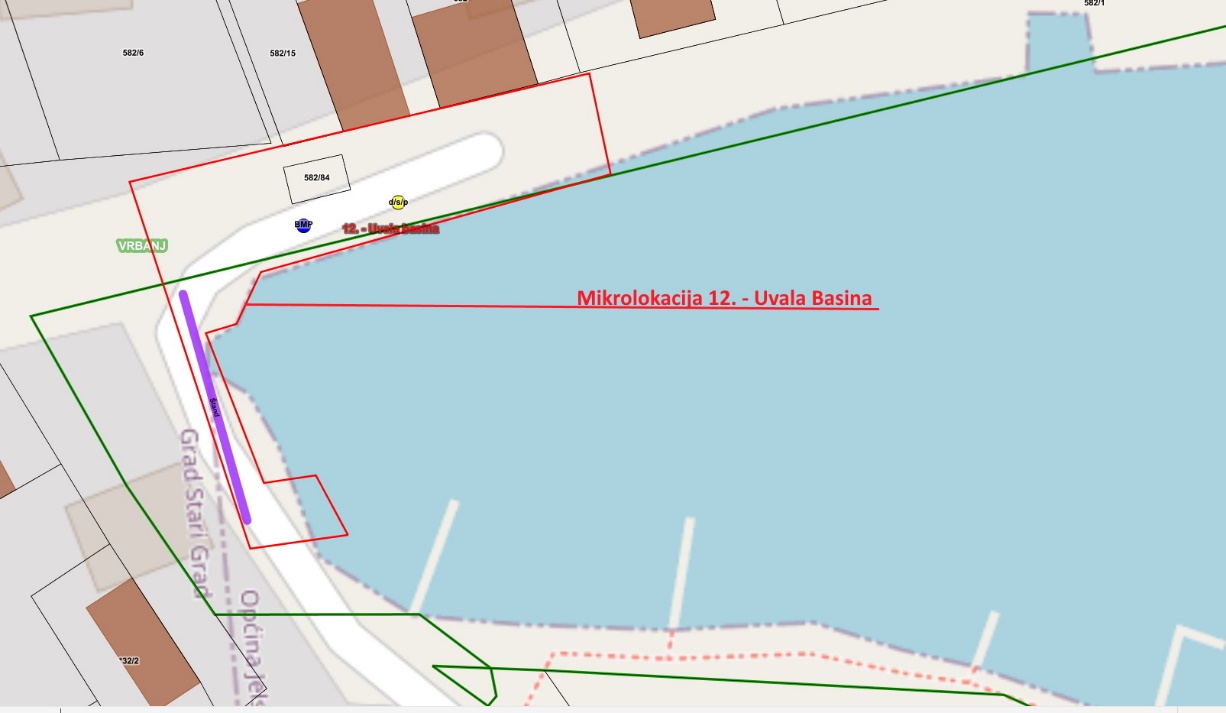 MIKROLOKACIJA 13Stari Grad; hotel Arkada dio k.č.zem. Stari Grad 10988 k.o. Stari GradDJELATNOSTI KOMERCIJALNO-REKREACIJSKOG SADRŽAJA„S“ - Suncobrani - KOLIČINA 40„L“ - Ležaljke – KOLIČINA 80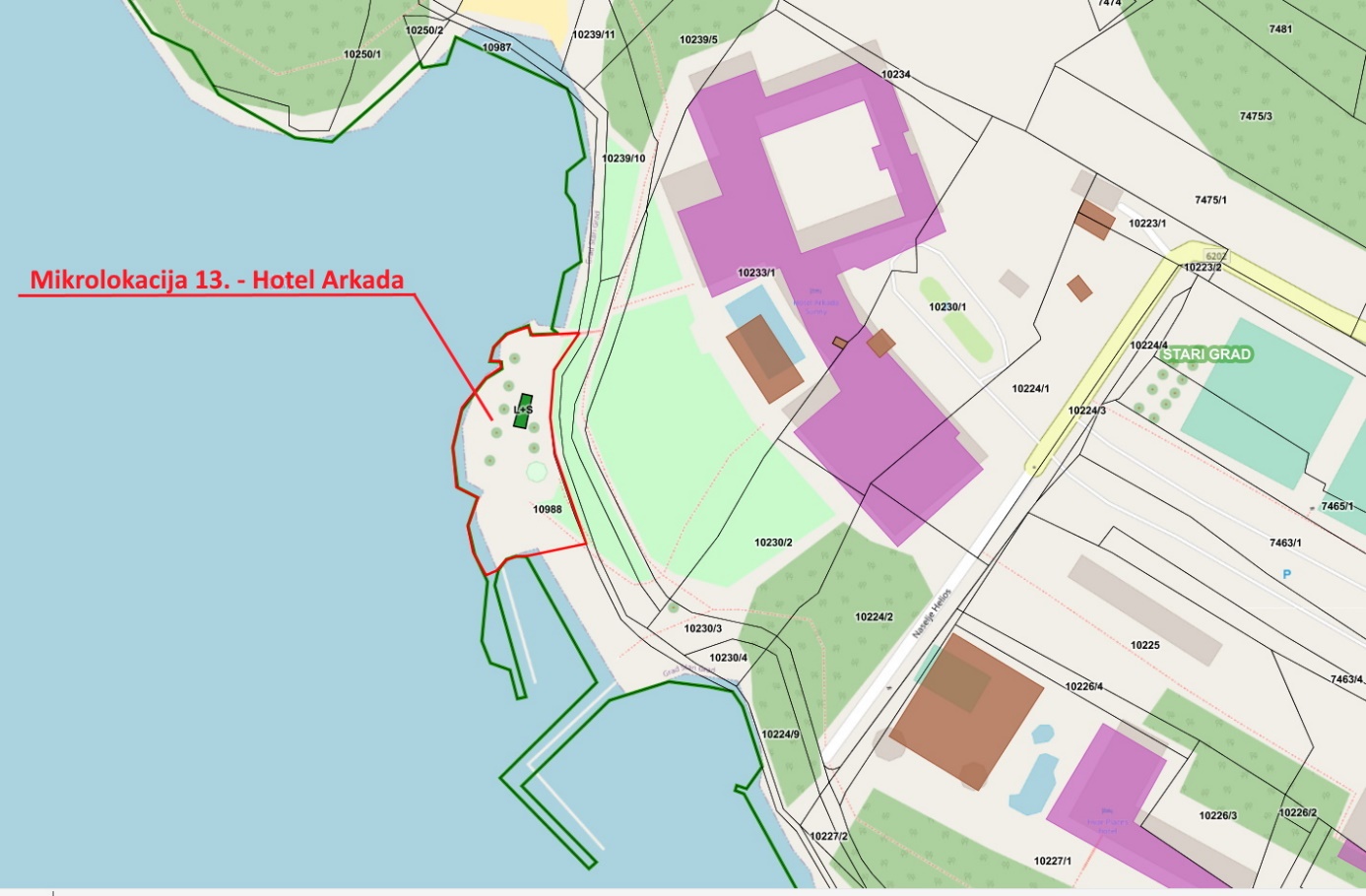 